АДМИНИСТРАТИВНАЯ ПРОЦЕДУРА № 4.9.Принятие решения об изменении фамилии несовершеннолетнего и собственного имени несовершеннолетнего старше 6 лет(осуществляется в соответствии со ст. 70 Кодекса Республики Беларусь о браке и семье)Документы и (или) сведения, представляемые гражданином для осуществления административной процедурызаявление свидетельство о рождении несовершеннолетнегописьменное согласие несовершеннолетнего, достигшего 10 летдокумент, подтверждающий факт изменения фамилии одного из родителей (обоих родителей), свидетельство о заключении (расторжении) брака, копия решения суда о расторжении брака, о лишении родителя несовершеннолетнего родительских прав или иной документ, подтверждающий наличие оснований для изменения фамилии несовершеннолетнего, – в случае подачи заявления одним из родителей несовершеннолетнегоДокументы, запрашиваемые службой «одно окно» при осуществлении административных процедурсправка, содержащая сведения из записи акта о рождении, если запись о родителях ребенка произведена в соответствии со статьей 55 Кодекса Республики Беларусь о браке и семьеуведомление о возбуждении ходатайства об изменении фамилии ребенкасправка о месте жительства и составе семьи или копия лицевого счетаЗаявитель имеет право представить документы самостоятельно.Размер платы, взимаемой при осуществлении административной процедурыбесплатно Максимальный срок осуществления административной процедуры15 дней со дня подачи заявления, а в случае истребования мнения родителя ребенка или запроса документов и (или) сведений от других государственных органов, иных организаций – 1 месяцСрок действия справки, другого документа (решения), выдаваемых (принимаемого) при осуществлении административной процедуры 6 месяцевК сведению граждан!С вопросами по осуществлению данной административной процедурыВы можете обратиться:•  в службу «Одно окно» райисполкома: г. Осиповичи, ул.Сумченко, 33, тел. (802235) 66191, 56998, 56614, 27786, 142Режим работы: понедельник с 8.00 до 20.00вторник-пятница с 8.00 до 17.00К сведению граждан!С вопросами по осуществлению данной административной процедурыВы можете обратиться:•  в службу «Одно окно» райисполкома: г. Осиповичи, ул.Сумченко, 33, тел. (802235) 66191, 56998, 56614, 27786, 142Режим работы: понедельник с 8.00 до 20.00вторник-пятница с 8.00 до 17.00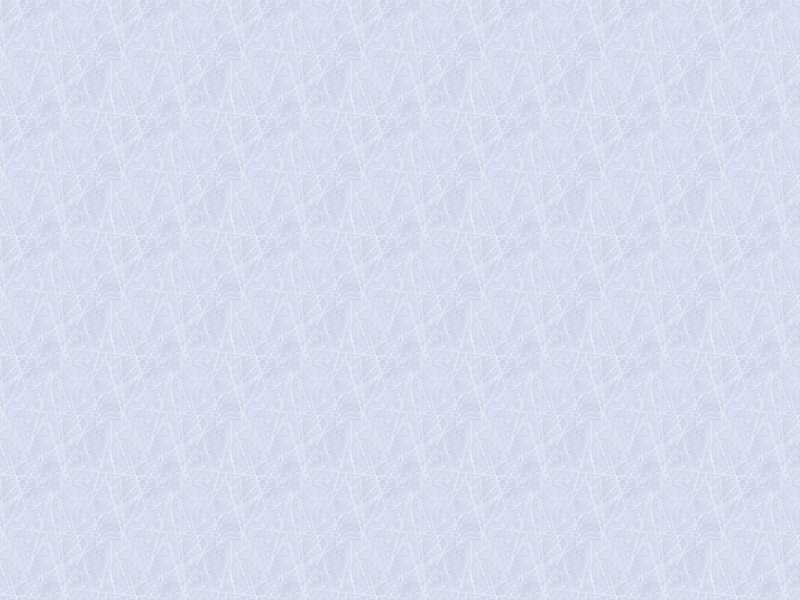 